ŠKOLNÍ VZDĚLÁVACÍ PROGRAMŠKOLNÍ DRUŽINYZŠ ŽATČANY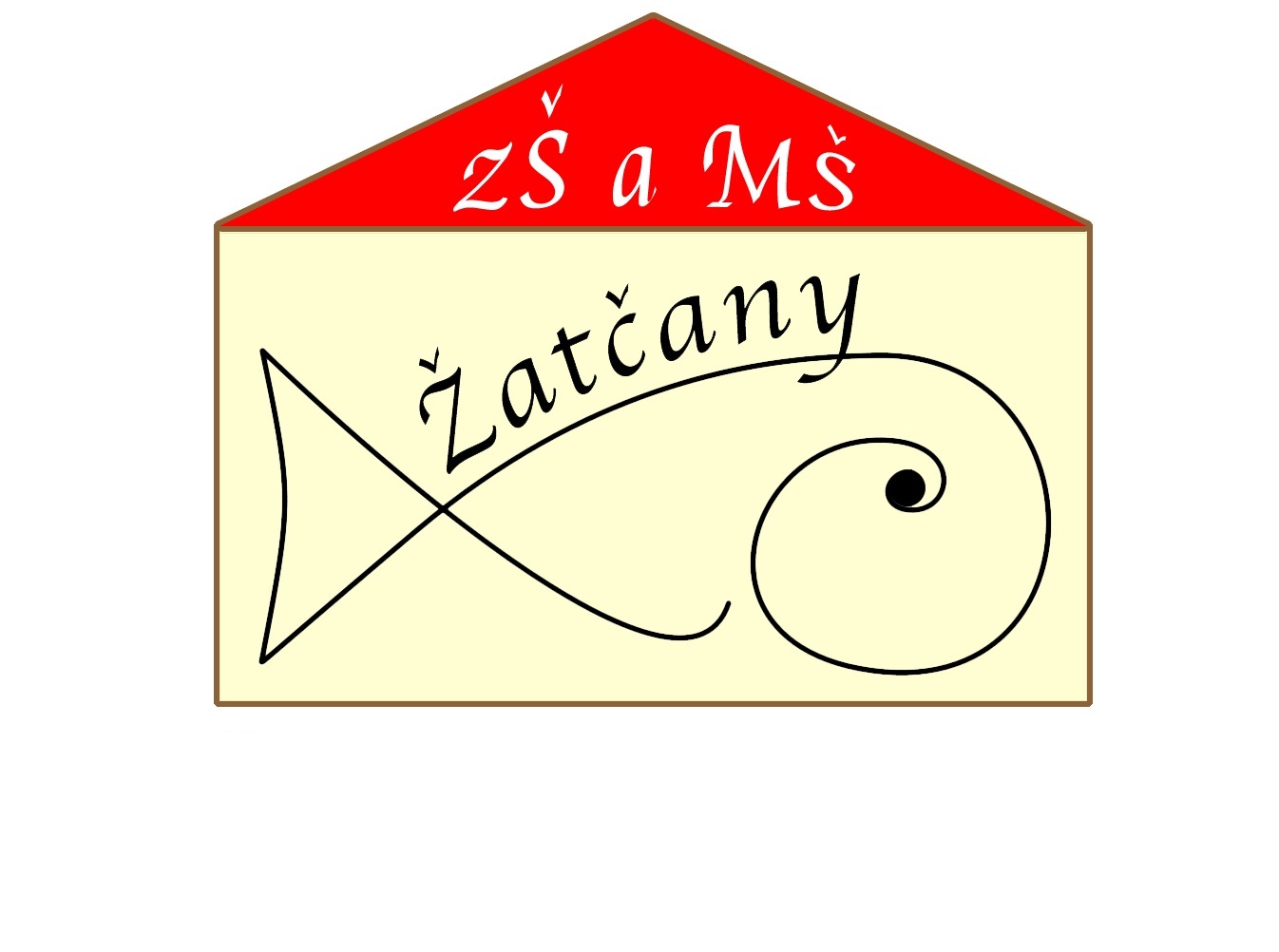 Název: Otevřená školaUČÍME SE POZNÁVAT SVĚTMOTO: „Otevřete dětem oči a ukažte jim tolik cest, aby si vždy mohly alespoň jednu vybrat“.Tento školní vzdělávací program byl projednán školskou radou.OBSAH:Identifikační údaje………………………………………………………….	3Provozní doba školní družiny………………………………………………	3Charakteristika zařízení……………………………………………………. 	3Popis materiálních podmínek……………………………………………… 	4Popis personálních podmínek……………………………………………… 	4Popis ekonomických podmínek……………………………………………  	4Konkrétní cíle vzdělávání…………………………………………………. 	5Obsah a formy činnosti školní družiny……………………………………. 	5Plán vzdělávání ……………………………………………………………	7Koncepce školní družiny …………………………………………………..	11IDENTIFIKAČNÍ ÚDAJE:Adresa:Základní škola a Mateřská škola, Žatčany, příspěvková organizace, Žatčany 20, 664 53Ředitelka školy: Mgr. Alena StávkováVychovatelka: Tina KocourkováPočet oddělení: 1Kapacita ŠD: 25Telefonické spojení: 734 106 670Zřizovatel:Obec ŽatčanyŽatčany 125664 53Tel: 544 229 526Provozní doba školní družinyPondělí 	11.40 – 15:30Úterý 		11.40 – 15:30Středa		11.40 – 15:30Čtvrtek	11.40 – 15300Pátek		11.40 – 15:30.CHARAKTERISTIKA ZAŘÍZENÍŠD má pro svou činnost k dispozici 1 jednotřídní hernu. Školní družina může využívat k pobytu venku školní dvůr a školní pozemek pro zájmové aktivity, sokolovnu, fotbalové hřiště a počítačovou učebnu.Ve školní družině vzděláváme žáky ve věku 6 – 10 let, 1. – 5. ročník, nabízíme jim další zájmové útvary. Přihlášení žáci mají možnost navštěvovat ŠD v návaznosti na rozvrh jednotlivých tříd od 11:40 do 15:30 hod. Při mimořádném zkráceném vyučování nebo v době ředitelského volna ŠD operativně zajistí provoz i v jiném čase. Rodič může žáka kdykoli písemně přihlásit i odhlásit ze ŠD.POPIS MATERIÁLNÍCH PODMÍNEKPro pobyt venku je výhodou možnost využívání klasického fotbalového hřiště, tenisového kurtu, školního dvora a školního pozemku.  Vnitřní vybavení školní družiny se snažíme postupně vybavovat novými hrami a stavebnicemi, knihovnu pak hlavně encyklopediemi a metodickými příručkami pro potřebu vychovatele. Žáci mají k dispozici stavebnice, stolní hry, puzzle, molitanové kostky, časopisy, výtvarné pomůcky. V dopoledních hodinách slouží daný prostor také pro výuku. Určený prostor pro ŠD je dostačující pro jedno oddělení ŠD. Bezpečnost a ochrana zdraví žákůVzhledem k věkově nehomogenní skupině (družinu navštěvují žáci od 1. do 5. ročníku) je třeba zvýšené kázně všech přítomných. Žáci jsou na začátku roku a před každou akcí mimo školu upozorněny na bezpečné chování. Společně si vytváří pravidla chování a jednání v různých situacích. Během provozu ŠD neopouštějí žáci bez dovolení prostory určené vychovatelem. Žáci jsou vedeni k zásadám kulturního chování. Dle předpisů je oddělení naplňováno maximálně do počtu 25 žáků.POPIS PERSONÁLNÍCH PODMÍNEKZájmové vzdělávání je řízeno kvalifikovanými odborníky, všichni vychovatelé a vychovatelky mají pedagogické vzdělání a dlouholetou praxi. Vzájemně se doplňují ve svých specializacích – výtvarná činnost, tělovýchovná činnost, práce s keramickou hlínou i práce s počítačem.POPIS EKONOMICKÝCH PODMÍNEKŽáci chodí do ŠD za úplatu, platby probíhají jednorázově za celý školní rok, nebo pololetně. Zájmové útvary jsou rovněž za úplatu, finanční prostředky jsou použity na zakoupení materiálu a pomůcek do těchto zájmových útvarů.KONKRÉTNÍ CÍLE VZDĚLÁVÁNÍRozvoj osobnosti člověka-poznávací a sociální způsobilost-mravní a duchovní hodnoty pro osobní a občanský život-získávání zkušeností a informací, učení se po celý životZískávání všeobecného vzděláníPochopení a uplatnění zásad demokracie a právního státu - sociální soudržnost mezi dětmi -vztahy mezi dětmi a dospělými -práva dětí, základní lidská právaUtváření vědomí národní a státní příslušnosti-etnické, národnostní, kulturní, jazyková příslušnost -náboženská identita každého jedinceRovnoprávnost žen a mužůPoznávání světových a evropských kulturních hodnot a tradic-ctít kulturní zvyky a tradice, seznamovat se s nimiZískávání a uplatňování znalostí o životním prostředí-ochrana životního prostředí a zdraví všechVybavovat žáky dostatečnými kompetencemi k trávení volného časuOBSAH A FORMY ČINNOSTI ŠDObsah zájmově vzdělávacího programu ŠD navazuje na ŠVP I. stupně ZŠ a týká se především oblasti: „ČLOVĚK A JEHO SVĚT“Obsahem musí prolínat tyto okruhy:Místo, kde žijemeLidé kolem násLidé a časRozmanitost přírodyČlověk a jeho zdravíŽáci se učí- pozorovat a pojmenovávat věci, jevy a děje, jejich vzájemné vztahy a souvislosti, což vede k ucelenému pohledu na svět, poznávají sebe i své okolí- chápat současnost jako výsledek minulosti a východisko do budoucnosti- vyjadřovat své myšlenky, poznatky a dojmy, reagovat na myšlenky, názory a podněty druhýchJe potřeba naplnit tyto požadavky konkrétními aktivitami specifickými pro ŠD. Podmínkou je vlastní prožitek žáků, propojování s reálnými životními situacemi a přesahem do běžného života.Formy činnosti v ŠD jsou zejména činnosti pravidelné, příležitostné akce a široká nabídka spontánních aktivit. ŠD umožňuje odpočinkové činnosti a přípravu na vyučování.Pravidelné činnosti- týdenní skladba zaměstnání- režim dnePříležitostné akce- besídky a slavnosti- výlety- celodružinové akce- soutěže- vystoupeníSpontánní aktivity- klidové činnosti po obědě (četba, vyprávění, kreslení)- spontánní hry dětí a volba her dle vlastního výběru- využití relaxačních zón (na koberci, na zahradě aj.)Odpočinkové činnosti- klidová – rekreační činnost, kompenzace zátěže ze školního vyučování- stolní hry- kreslení, vybarvování- hry se stavebnicemi- četba časopisů, četba na pokračováníPříprava na vyučování- didaktické hry- tématické vycházky a další činnosti, které upevňují poznatky získané ve vyučování (spolupráce s tř. učiteli)- doplňovačky, rébusy, domalovánky, křížovky, osmisměrky, sudoku, hry s písmeny, číslicemi,-  encyklopedie, domácí úkoly (po domluvě s rodiči, nutno vytvořit vhodné podmínky) Požadavky pro volný časPožadavek pedagogického ovlivňování volného času	vychovatel navozuje, motivuje, chválí, oceňuje výkonyPožadavek dobrovolnostičinnosti musí být přiměřené věku a momentálnímu stavu žákůčinnosti vykonávají žáci dobrovolně na základě vzbuzení zájmuPožadavek zajímavosti a zájmovostičinnosti by měly být atraktivní a pestré, s jinými postupy než ve školním vyučováníPožadavek aktivity   žáci by se měli aktivně podílet na tvorbě týdenního plánu, na přípravě různých činností,   realizací i hodnoceníPožadavek citlivosti a citovostivšechny činnosti by měly žákům přinášet kladné emocezažití radosti z objevování a překonávání překážekPožadavek seberealizacečinnosti, kde žák prožívá radost, objevuje sebe samakladné hodnocenívznik žádoucích sociálních kontaktůradost z vykonané činnosti PLÁN VZDĚLÁVÁNÍNavazuje na ŠVP ZV naší školy, školní výuku, byl vytvořen na dobu 5 let s možností aktualizace a doplňování, jednotlivé činnosti jsou konkretizovány v týdenních plánech vychovatelů.Zájmové vzdělávání ve školní družině probíhá především vlastní činností žáků, jejich interakcí s okolím a získávanou zkušeností.Vše je založeno na přímých zážitcích z činnosti vycházející částečně z individuální volby, dětské zvídavosti, potřeby zaměstnat se, bavit se a komunikovat (využití metod dramatické výchovy a navozování situací).Ve struktuře činností jsou proporčně zastoupeny činnosti řízené i spontánní.Výsledkem jsou očekávané výstupy = kompetence (tj. vědomosti, schopnosti, dovednosti a postoje)(viz přiložené zpracování do tabulek)Úkolem vychovatele je:získat žáky ke spoluprácivést k vnímání a citovému prožívání bezprostředních zážitků z navozených situací ve školní družiněZískávání kompetencí u dětí:Kompetence žáka k učeníučí se s chutí, započatou práci dokončízískané vědomosti dává do souvislostízískané zkušenosti uplatňuje v praktických situacíchumí zhodnotit svoji práci (reflexe)Kompetence žáka k řešení problémuužívá logických, matematických i empirických (smysl. poznání) postupůdokončuje započaté činnostichápe, že vyhýbání se problémům nevede k cíliJAK NA TO: dramatická výchova – navození situací, síla prožitku, pravidlo jako–jako byKomunikativní kompetenceovládá řeč, komunikuje bez ostychu se spolužáky i dospělýmivyjadřuje své pocity řečí, gestemkomunikace je kultivovanáJAK NA TO: dramatická výchova – komunikativní hry, pásma, představení, vyprávěníKompetence sociální a interpersonálnírozhoduje o svých činnostechodpovídá za své činnosti, projevuje ohleduplnostrozpozná vhodné a nevhodné chovánídokáže se prosadit i podřídit, umí přijmout kompromisJAK NA TO: navozování situacíKompetence činnostní, občanské a pracovníučí se plánovat, organizovat, řídit a hodnotitk úkolům a povinnostem přistupuje odpovědněuvědomuje si svá práva a práva druhých, vnímá agresivitu a šikanuje tolerantní k odlišnostem mezi lidmiodhaduje rizika svých nápadůchová se odpovědně s ohledem na zdravé a bezpečné prostředí (přírodní i společenské)JAK NA TO: multikulturní a ekologická výchovaKompetence k trávení volného časuzná možnosti smysluplného trávení volného časuumí si vhodně vybrat zájmové činnosti dle vlastních dispozicumí říci „NE“ nevhodným nabídkám (nebojí se)JAK NA TO: rozhovory, besedy, zájmové útvaryRizika ohrožující kvalitu výchovného působení ve školní družině-Nedostatek časové dotace na jednotlivé činnosti-Nerespektování specifika práce školní družiny	-Neopakovat aktivity a postupy z MŠ	-Nehrát si na školu-Omezování spontánních činností	-přeorganizovanost	-spěch, nervozita	-nedokončování činností	-dokončení bez závěrečného zhodnocení-Stereotypnost činnosti	-malá námětová pestrost	-časté opakování činností-Nevhodné prostory a nevhodné zařízení pro školní družinu	-umístění ve třídě s frontálním umístěním lavic	-nedostatečné vybavení pomůckami	-chybí relaxační zóny	-nevhodný nábytek-Nedostatečné respektování rozdílů mezi žáky	-tělesné a smyslové dispozice	-omezování samostatnosti žáků-Málo příležitostí pro spoluúčast žáků 	-při plánování vlastní činnosti	-při hodnocení výsledků-Nedostatečná motivace	-dávání pokynu bez zaujetí pro činnost-Málo klidné sociální prostředí	-málo podnětů k vytváření a vyjádření kladných citů	-nevšímavost k nevhodné komunikaci-Rezignace vychovatelek na výchovné působení    	-spokojení se se sociální funkcí školní družinyU všech činností vycházíme ze čtyř základních typů učení:Učit se znát – získávat vědomosti, učit se objevovat nové věci, získávat nové poznatky, umět je pojmenovat, analyzovat, dávat je do souvislostí, řešit problémyUčit se jak na to – získávat různé dovednosti a návyky potřebné pro život, učit se komunikovat, spolupracovat, řešit problémyUčit se žít společně – rozvíjet porozumění si s jinými lidmi, poznání, že všichni máme svá práva, ale i povinnosti, osvojovat si pravidla společenského chování, rozvíjet empatii, společně řešit problémy, pracovat jako člen týmuUčit se být – rozvíjet vnitřní kvality jedince, budovat jeho hodnotový systém, pěstovat zdravý životní stylVychovatel během celého výchovného působení rozvíjí sociální kompetence důležité nejen pro učení, ale i další rozvoj žáků-zdravé sebevědomí, sebejistotu-schopnost být sám sebou-přizpůsobit se životu v sociální skupiněKoncepce školní družinyNíže uvedené tematické okruhy slouží jako inspirace pro vychovatele, který si podle možnosti a schopností žáků daný program upravuje a přizpůsobuje během celého roku, zařazuje jeho plnění podle dané situace a kolektivu.Člověk a jeho zdravíMísto, kde žijemeRozmanitosti přírodyLidé kolem násLidé a časPODMÍNKY VZDĚLÁVÁNÍ VE ŠKOLNÍ DRUŽINĚZpůsob přihlašování, odhlašování:O zařazení dítěte do školní družiny rozhoduje ředitelka školy.Školní družinu mohou navštěvovat žáci 1. stupně školy, přednostně jsou přijímáni žáci 1. a 2. ročníku a žáci dojíždějící z okolních obcí, na základě řádně vyplněného zápisního lístku/přihlášky a zaplaceného poplatku. Žáci dalších ročníků jsou přijímáni do naplnění kapacity ŠD (viz kritéria přijetí do ŠD).Při zápisu do školní družiny je zákonný zástupce účastníka prokazatelným způsobem seznámen s Vnitřním a Provozním řádem školní družiny.Odchody účastníků se řídí pokyny dle údajů ze zápisového lístku/přihlášky (účastník odcházíz družiny sám nebo je vydán pouze rodičům, popř. osobě, jejíž jméno je určeno v zápisním lístku/přihlášce rodičem dítěte). Dřívější odchod z družiny v jiné době, než jaká je uvedena v zápisním lístku/přihlášce, musí být předem písemně oznámena. Písemná žádost musí obsahovat údaj o datu změny a podpis zákonného zástupce. Změny nelze vyřizovat telefonicky ani e- mailem, neboť tento způsob omluvy je neprokazatelný. Účastník předloží písemnou žádost vychovatelce a ta jej propustí.Pokud účastník z jakéhokoli důvodu bude chtít ukončit během školního roku svou docházku do školní družiny, učiní tak prostřednictvím svého zákonného zástupce, který tuto skutečnost písemně oznámí vychovatelce. Ukončit docházku nelze zpětně, nejdříve ode dne doručení oznámení o ukončení docházky do ŠD. Přeplatek se vrací na účet zákonného zástupce.Úplata za školní družinu činí 500 Kč za půl roku. Úplata je poukazována na účet školy. Pokud zákonný zástupce nezaplatí příspěvek na pobyt v ŠD, bude s ním zahájeno jednání. Pokud nedojde v dohodnuté době k odstranění nedostatků, bude účastníkovi ukončena docházka do ŠD. Podmínky úhrady úplaty upravuje Směrnice o poskytování úplaty za vzdělávání ve školní družině.Porušení povinností stanovených a výchovná opatřeníZvláště opakované hrubé slovní a úmyslné fyzické útoky účastníka vůči pracovníkům družinya ostatním zaměstnancům školy nebo ostatním účastníkům se vždy považují za závažné zaviněné porušení povinností stanovených tímto Vnitřním řádem.Pokud účastník narušuje soustavně Vnitřní řád a činnost školní družiny, může být rozhodnutím ředitelky školy z družiny vyloučen.Účastník může být ze školní družiny i vyloučen z důvodu:• soustavné porušování kázně a pořádku• ohrožování zdraví a bezpečnost ostatních účastníků• nehrazení úplaty za vzdělávání v ŠD• zákonný zástupce opakovaně nezajistí odchod účastníka do ukončení provozu O těchto skutečnostech jsou informováni zákonní zástupci účastníka, jsou písemně vyzváni k návštěvě školy, kde proběhne jednání za účasti ředitelky školy, vedoucí vychovatelky a zákonného zástupce účastníka. O jednání je proveden zápis a poté ředitelka školy rozhodne o dalším postupu, popř. i o vyloučení účastníka za školní družiny. O rozhodnutí jsou rodiče informováni písemně. Veškeré skutečnosti jsou projednávány s ředitelkou školy a na pedagogické radě.VZDĚLÁVÁNÍ ŽÁKŮ SE SPECIÁLNÍMI VZDĚLÁVACÍMIPOTŘEBAMIZa žáka se speciálními vzdělávacími potřebami považujeme:- žáka se zdravotním postižením – tělesným, zrakovým, sluchovým a mentálním postižením, artismem, s vadami řeči, s vývojovými poruchami učení nebo chování, nebo s více vadami- žáka se zdravotním a sociálním znevýhodněním – žáci zdravotně oslabení, dlouhodobě nemocní a s lehčími poruchami učení a chování, žáci se sociálním znevýhodněním, žáci ohrožení patologickými jevy- žáka nadaného nebo mimořádně nadanéhoVzdělávání žáků se zdravotním postiženímŽáci s tělesným postiženímV případě přítomnosti žáka s tělesným postižením řešíme tuto situaci integrací ve skupině s menším počtem žáků. V případě potřeby – zavedení osobního asistenta. Zaměření Tv a další pohybové aktivity se řeší dle tělesného stavu dítěte. Využívá se také kompenzačních pomůcek a práce na PC.Žáci se zrakovým postiženímNa škole nemáme. Jinak bychom je rozdělili na slabozraké, se zbytky zraku nebo nevidomé. Integrovali bychom však pouze žáky slabozraké. K postižení bychom přihlíželi i v TV. Žáci se sluchovým postiženímVady sluchu můžeme rozdělit na nedoslýchavost a hluchotu. Na škole žádné takové žáky nemáme. Podle vážnosti postižení bychom situaci řešili následovně: zajištěním individuálníchsluchadel, rozšiřovali bychom slovní zásobu prací s encyklopediemi, atlasy, internetem, integrovali bychom dítě ve skupině s menším počtem žáků, výrazná by byla především individuální práce apod.Žáci s poruchami komunikačních schopnostíTato postižení dělíme na:- afázie- vývojová nemluvnost – dysfázie, opožděný vývoj řeči, fyziologická nemluvnost- neurotické poruchy řeči . mutismus, elektivní nemluvnost- poruchy plynulosti řeči – koktavost, breptavost- poruchy zvuku řeči – huhňavost, palatolalie- poruchy artikulace – dyslálie, dysartrie- poruchy hlasu – dystonieNaše škola momentálně neintegruje žáky s těmito formami postižení.Základem by však byl individuální přístup vychovatelky. Nutná je i spolupráce s rodinou, SPC, PPP a odbornými lékaři.Žáci se specifickými poruchami učení a chováníSpecifické vývojové poruchy /SVPU/ jsou charakteristické neschopností dítěte integrovat vícementálních schopností do jednoho cíle – do procesu učení.Nejčastěji se vyskytují tyto poruchy:- dyslexie – porucha schopnosti číst- dysgrafie – porucha schopnosti psát- dysortografie – porucha pravopisu- dyskalkulie – porucha matematických schopností- příp. dyspinxie – porucha schopnosti kreslit- příp. dysmúzie – porucha schopnosti vnímat a reprodukovat hudbuVětšina těchto poruch se pojí se syndromem ADHD. Žáci jsou hypo nebo hyper aktivní,  nesoustředění, jednají impulzivně, mají problémy s koordinací, poruchy paměti a další psychomotorické, menzální a volní problémy. Efektivity při nápravě poruch je dosahováno: kvalifikovaným personálním zabezpečením, vytvořením vhodných podmínek pro účast v ŠD, pravidelnou relaxací, úzkou spoluprací s PPP, SPC, spoluprací s rodinou. Žáci s poruchami chováníJako žáci s poruchami chování jsou považováni ti, kteří nerespektují některé normy společenského chování, jsou nepřizpůsobiví, impulzivní a snadno unavitelní. Někteří žáci nejsou schopni dodržovat školní řád a režim školy a nemohou se vzdělávat ve třídách a za použití běžných metod. Příčinou mohou být nervová a psychická onemocnění, ale i problémy,které vznikly na základě narušeného vztahu k sobě i okolí. Je nutné vést žáka k odpovědnosti při plnění povinností, ke spolupráci ve skupině, k toleranci, a především ke zvládnutí elementárních norem chování.Žáci mentálně postiženíZa mentálně retardované považujeme žáky, u nichž dochází k zaostávání vývoje rozumovýchschopností, k odlišnému vývoji některých psychických vlastností a k poruchám v adaptačnímvývoji. Příčiny mentální retardace jsou buď organické /biologické/nebo sociální. Doposud setito žáci vzdělávají ve zvláštních a pomocných školách. Základní školy při jejich vzdělávánímohou požádat ministerstvo o experiment a integrovat tyto děti v běžných nebo speciálníchtřídách. Na naší škole jsou integrováni někteří žáci se slabým až podprůměrným intelektem v běžných třídách. Při práci s nimi je i v ŠD vyžadován kvalitní individuální přístup.Žáci s autismemAutismus je pervazivní vývojová porucha charakterizovaná těmito příznaky:- neschopnost vzájemné společenské interakce- neschopnost komunikace- omezený, stereotypně se opakující repertoár zájmů a aktivitPři účasti autistů je nutné postupovat podle individuálních plánů. V lehčích formách postiženíjsou schopni se vzdělávat v běžných základních školách, ale zpravidla se zařazují do zvláštních škol, v těžších případech se vzdělávají v samostatných třídách. Na naší škole se v současné době žádný autista nevzdělává.Vzdělávání žáků se zdravotním znevýhodněnímJednou z hlavních podmínek vzdělávání žáků se zdravotním znevýhodněním je zajištěníodborného přístupu k jejich vzdělávacím potřebám. V případě komplikovaných případů by škola postupovala podle doporučení odborného lékaře či speciálního pedagoga.Vzdělávání žáků se sociálním znevýhodněnímMezi žáky se sociálním znevýhodněním patří žáci z rodinného prostředí s nízkým sociálně kulturním postavením, žáci ohrožení sociálně patologickými jevy a děti azylantů a účastníků řízení o udělení azylu na území ČR. Některé z těchto dětí se integrují do běžné populace, jiné se odlišují kulturními, náboženskými nebo jinými zvyklostmi. Naše škola je schopná poskytnout těmto dětem vzdělání s individuálními ohledy.Vzdělávání žáků nadaných a mimořádně nadanýchUspokojit potřeby všech dětí v ŠD znamená pro vychovatele volit různé metody, formy i organizaci vzdělávání, týmově spolupracovat s ostatními kolegy nebo i subjekty mimo školu.K činnostem může např. vychovatel dávat přednost kooperativní – skupinové práci, kde nadaného žáka zvolí do vedoucí funkce, dále projektové dny, kde může propojovat své poznatky z různých vědních oborů a spojovat je s reálným životem.  Základem práce s nadaným dítětem je důležitá dostupnost činnosti, v níž žák nadání projevuje nebo se může projevit. K tomu, aby se nadaný žák vyvíjel zdravě, nebyl jednostranně zaměřen, dobře se rozvíjela jeho osobnost, jeho fyzický a psychický rozvoj, jakož i emocionalita, by měla přispět nejen souhra všech kantorů a vychovatelů, kteří se na výuce žáka podílejí, ale i další odborníci. Je nutná i spolupráce s rodinou.ZÁVĚREČNÁ USTANOVENÍSeznámení zákonných zástupců účastníků zájmového vzdělávání v ŠD s tímto vnitřním řádema směrnicí o úplatě zajišťují vychovatelky při zápisu a na třídních schůzkách. Vnitřní řád ŠD byl projednán se všemi pracovníky školy a s jejich obsahem byli seznámeni všichni účastníci a zaměstnanci.V Žatčanech, dne 28.1.2020						       Mgr. Alena Stávková										Ředitelka školy                                                                                               Průběžné každodenní  působení vychovatelky Pravidelné činnosti dle týdenní skladby Příležitostné, celodružinové akceVést děti k pravidelné osobní hygieně (mytí rukou, čištění zubů atd.), k péči o čistotu a pořádek v oddělení (služby), přiměřené oblékání vzhledem k počasíHygienické návyky a zdravotní prevenceKompetence 1,2,4,5,6Nakažlivé nemoci,způsoby přenosu,prevence (desinfekce, karanténa, očkování),režim dne- rozhovory,kreslení, sestavování správného režimu dne,ČetbaBeseda s zdravotní sestrou na téma: „ Žloutenka – nemoc špinavých rukou“ Vytváření dostatečného časového prostoru pro oběd, svačinu, pitný režim, odpočinek (aktivní), sport a pohybové aktivity při pobytu venkuZdravý životní stylKompetence 1,2,3,4,5,6Vyvážená strava, pohyb, pobyt v přírodě,sport,negativní jevy-alkohol,kouření- vyprávění, sestavování zdravého jídelníčku, kresba:oběd v naší jídelně, papírová koláž – potraviny zdravé a nezdravé,pohybové aktivity v přírodě a tělocvičněPříprava a účast v obvodním kole lehkoatletických závodů ŠDZdůrazňování významu zdraví a péče o zdraví, vedení dětí k dodržování bezpečnostních pravidel při veškerých činnostech, k pomoci lidem s handicapemMoje tělo a zdravíKompetence1,2,3,4,5,6Otužování, vitamíny,sport,strava (obezita aj.),první pomoc- KPR,obvazová technika,transport, RZP –jek ji voláme,důležitátel. čísla- vědomostní soutěže,kvízy,navození situací-dramatizace, výtvarné zpracování,sportovní akcebeseda a názorná ukázka správného postupu při KPRVést děti k respektování živlů – voda, oheň,uvědomování si nebezpečných situací a možností jejich řešeníOchrana člověka za mimořádných okolnostíKompetence 1,2,3,4,6Povodně (tsunami),požáry,laviny(Horská služba),hořlaviny,varovné signály, únikové cesty,tísňová volání (IZS-112)- hasičská soutěž, vědomostní soutěže,dramatizace nebezpečných situací,výtvarné zpracování,rozhovoryÚčast ve výtvarných soutěžích s dopravní a zdravotnickou tématikouVést děti k ochraně přírody – netrhat,nelámat,nehlučet, neodhazovat odpadkyŽivotní prostředí – ekologická výchovaKompetence 1,2,3,4,5Význam přírody a životního prostředí pro člověka,pomoc přírodě, třídění odpadu, sběr druhotných surovin- vycházky, společný úklid školního dvora, hry, soutěže (Co do lesa nepatří, Kontejnery…),výroba krmítek, rozhovory a četbaSběrové soutěže – papír, plastová víčka, léčivé rostlinyPrůběžné každodenní působení vychovatelkyPravidelné činnosti dle týdenní skladbyPříležitostné, celodružinové akceVést děti k odpovědnosti, k úctě k práci jiných, k uvědomování si svých práv, ale i povinností,ke vztahu k práci,k úctě ke staršímMoje rodinaKompetence 1,2,3,4,5,6Rovnoprávnost mužů a žen, organizace života v rodině,pomoc v domácnosti-rozhovory, kreslení, dramatizace, komunikativní hrySeznamovat děti s činností pracovníků školy, vést děti k úctě k jejich činnosti, ke vhodnému chování a oslovování, seznamování s výukou v jiných zemích Seznamovat děti s okolím bydlištěvést děti k dodržování bezpečnostních pravidel,k odpovědnosti za své chování, ke schopnosti rozpoznat hrozící nebezpečí a umět mu čelitNaše škola                 Kompetence 1,2,3,4,5,6Zaměstnanci školy, školní družina,řád školy a ŠD, mimoškolní činnost,  oslovování ,školní akce-ankety, vyprávění,malování, modelování, komunikativní hry, navozování situací, časopis MateřídouškaCesta do školy          Kompetence 1,2,3,4,6 Nebezpečná místa, dopravní značky, pravidla silničníhoprovozu, dopravní prostředky- vycházky do okolí, hledání na letecké mapě,dopravnísoutěže, výroba značekPrezentace výrobků na akcích školy – Den otevřených dveří, školní akademieUčit umět si poradit ve složité situaci, přivolat pomoc, orientovat se v nejbližším okolíKteré instituce nám slouží Kompetence 1,2,3,4,5,6Policie, zdravotní středisko, obchody- navozování situací, dramatizace, vycházky,besedy,výtvarné zpracování, hryRozvíjet vztah k uměleckým dílům, pěstovat estetické cítění,seznámit děti s různými výtvarnými technikami,vést ke kultivovanému projevuKulturní a společenský životKompetence 1,2,3,4,5,6Nejbližší kulturní zařízení – kino, divadlo, výstavní síň,tradiční Žatčanské akce, knihovna-rozhovory, poslech hudby i mluveného slova,modelování,koláže,kreslení v přírodě, taneční kroky a hry,výstavky výrobků,četba,pantomimaPrůběžné každodenní působení vychovatelkyPravidelné činnosti dle týdenní skladbyPříležitostné, celodružinové akceSeznamovat s krásami okolní přírody,s jejími proměnami vlivem ročních období,ale i vlivem člověka, pomáhat vytvářet citový vztah ke svému bydlišti, krajiKrajina v okolí domova       Kompetence 1,2,3,5,6Okolí Žatčan ( les, potok, rybník,atd.), -práce s mapou Žatčan, četba zpravodajství Žatčan,turistické vycházky, naučná stezka, malování v přírodě, vědomostní soutěže, zakreslování do mapyTuristická vycházka do okolí Žatčan a zpětVzbuzovat v dětech touhu po informacích o naší zemi, prohlubovat jejich znalosti a vědomostiKrajina v ČR                         Kompetence 1,2,3,5,6Hory, pohoří ,nížiny,řeky ,podnebí,- práce s mapou příp.družicové snímky na internetu,vyprávění o cestování,výletech,sbírka pohlednic našich měst,určování světových stran, tématické soutěže a hrySeznamování s rozmanitostmi životních podmínek na Zemi a jejich vlivem na výskyt rostlin a živočichůKrajina v jiných zemích       Kompetence1,2,3,4,5,6Odlišnosti krajin u nás a ve světě, působení člověka na změny krajiny, ochrana přírody a přírodních zdrojů, nadmořská výška- cestování, četba naučné literatury, práce s encyklopediemi, internetem, vyhledávání na mapě ,porovnáváníVést ke vnímání a porovnávání změn v okolní přírodě během roku, podněcovat k přemýšlení o věcech a jevech kolem násProměny přírody v ročních obdobích    Kompetence 1,2,3,6Jaro,léto,podzim,zima – co se děje v přírodě, globální oteplování,vliv na přírodu, teplotní rekordy,rozmary počasí a vliv na přírodu,sezónní činnosti a sport- pozorování přírody při vycházkách, četba, rozhovoryVýtvarná soutěž – Zimní sporty (Naši úspěšní sportovci)Vytvářet kladný vztah k životnímu prostředí a příroděPříroda kolem nás    Kompetence1,2,3,6Rostliny, stromy,zvířata,houby,voda,vzduch,horniny,půda,vzájemné vztahy a ovlivňování- vědomostní hry a soutěže,vycházky,dokumentární snímky, vyprávění, encyklopedie,pohybové hry v přírodě,lístečky znalostíVést děti k ohleduplnému chování k přírodě a k její ochraně, uvědomování si vlivů prostředí na vlastní zdravíEkologie, enviromentální výchova    Kompetence 1,2,3,4,5Rovnováha v přírodě, ochrana rostlin a živočichů, likvidace odpadů, odpovědnost lidí, ekologické havárie, tematické hry, turistické vycházky,četba naučné literatury i časopisů, rozhovory, videoprogramSběrové soutěže  - Soutěžíme s Popelou (papír), sběr plastových víčekPrůběžné každodenní působení vychovatelkyPravidelné činnosti dle týdenní skladbyPříležitostné, celodružinové akceSeznamovat děti s lidskými právy a právy dítěte, s právy a povinnostmi žáků školy,pomáhat k utváření kladných mezilidských vztahů,vést k toleranci k odlišnostem spolužáků, k vnímání agresivity a šikany jako negativního jevu, ke schopnosti nebát se říci svůj názorPrávo a spravedlnost      Kompetence 1,2,3,4,5,6Práva a povinnosti, vhodné a nevhodné chování, snášenlivost, tolerance, mezilidské vztahy, komunikace,pomoc, šikana- komunikativní hry, dramatizace navozených situací, vyprávění,posuzování charakteru literárních postav (Bajky), kolektivní hry,sportovní utkáníRozvíjet u dětí komunikativní schopnosti, schopnost vyjádřit své pocity, vést úctě ke starším, upevňovat správné vztahy k rodině, rodičům, prarodičům, pomáhat budovat vlastní sebeúctuMoje rodina               Kompetence 1,2,3,4,5,6Příbuzenské vztahy, vztahy mezi rodinnými příslušníky, - kreslení, besedy, spolupráce s rodiči při řešení problémůVést děti k dodržování pravidel slušného chování, zdvořilého oslovování, ke smyslu pro čestné jednání,k respektování práce druhýchNaše škola,moji kamarádi,učitelé    Kompetence 1,2,3,4,5,6Kamarádské chování, vztahy mezi dětmi a dospělými, chlapci a dívkami,zaměstnání, práce fyzická a duševní,principy demokracie,umění přijmout prohru- kolektivní hry, sociodramatické hry, rozhovory,výlety,společné činnosti výtvarné, pracovní,literární, hodnocení svých činností i chováníÚčast na společných akcích         -      Den otevřených dveříMezinárodní den dětíVánoční besídkaSeznamování dětí se životem v jiných zemích, zdůrazňování významu výuky cizích jazyků, vést k toleranci, snášenlivosti a respektování odlišnostíJiné země – jiní lidéKompetence 1,3,4,5,6Státy, světadíly a jejich obyvatelé,odlišnosti jazykové,náboženské,kulturní- encyklopedie, naučná literatura, videokazety, pohádkové knihy cizích autorů(Japonské pohádky), vyhledávání informací pomocí internetu, výroba např.indiánských masek, vyprávění o zážitcích a zkušenostech z jiných zemíPrůběžné každodenní působení vychovatelkyPravidelné činnosti dle týdenní skladbyPříležitostné, celodružinové akceVést děti ke smysluplnému využívání času, k pochopení pojmu bylo-je-budeOrientace v čase      Kompetence 1,2,3,5Časové údaje v denním životě, minulost, přítomnost, budoucnost, měření času dříve a dnes, časová pásma, letní a zimní čas-historické filmy, kreslení dobových kostýmů,pátrání po významných osobnostech našeho regionu z minulého století (encyklopedie,pamětní desky,)Seznamovat s lidovými tradicemi, vytvářet citový vztah k hodnotám,které vytvořili naši předkovéRoční období           Kompetence 1,2,3,5,6Kalendář, narozeniny, počasí, vánoční a velikonoční svátky, tradice, pranostiky,pořekadla,koledy, masopust-určování data velikonočních svátků, výroba vánočních dárků, zdobení kraslic, výroba karnevalové maskyRej masek – karneval (ŠvP)Vést děti k sebereflexi, k rozvoji zdravého sebevědomí, k posilování žádoucích vlastností a postojůKdo jsem                Kompetence 1,2,3,4,5,6Vývoj člověka, postavení v rodině, kolektivu, talent, zájmy, volba povoláníbesedy (školní psycholog), hry zaměřené na lidské činnosti a povolání, komunikativní hry, výtvarné techniky – čím chci být, pantomima, hraní divadlaVýroba dárečků pro děti z MŠ k zápisu do l. třídZískávat poznatky o sobě, o rodině a činnostech člověka, o zvycích a o práci lidí dříve a dnes, ocenit technické vymoženosti dnešní doby usnadňující lidem práci, komunikaciMinulost, přítomnost, budoucnost, pokrok v životě,řemesla dříve a dnesKompetence 1,2,3,4,5Proměny způsobu života, bydlení, předmětů denní potřeby, průběh lidského života, státní svátky, významné dny-četba pohádek a bájí, historické filmy, vyprávění o zkušenostech prarodičů, navozování situací – jak se žilo, když…Vzbuzovat zájem o historii naší obceHistorie našeho kraje, obce ŽatčanyKulturní památky v obci Žatčany a okolí (město Brno - Špilberk, Petrov, Měnínská brána…)procházka obcí a městem, četba pověstíRozšiřovat dětem vědomosti o své vlasti, Kulturní a historické památkyKompetence 1,2,3,5,6Hrady a zámky naší republiky, významné budovy, památná místa, péče o památky- srovnáváme stavební práce dříve a dnes, malujeme, modelujeme, soutěže ve znalostech o svém rodném kraji, sbíráme pohlednice a obrázky z kalendáře, výletyV rámci školních výletů (ŠvP) návštěvy hradů a zámků v našem regionu